PENERAPAN  PROBLEM BASED LEARNING (PBL)BERBANTUAN  VIDEOSCRIBE  DALAM PEMBELAJARAN  MATEMATIKA UNTUK MENINGKATKAN KEMAMPUAN PEMECAHKAN MASALAH  MOTIVASI DAN SELF EFFICACY SISWADRAF TESISOlehABDUL ROHMANNPM. 168060010Tesis  ini telah memenuhi persyaratan karya tulis ilmiah yang telah  disetujui oleh tim pembimbing untuk diujikan  dalam sidang tugas akhir guna memperoleh gelar Magister  Pendidikam pada Program Magister Pendidikan Matematika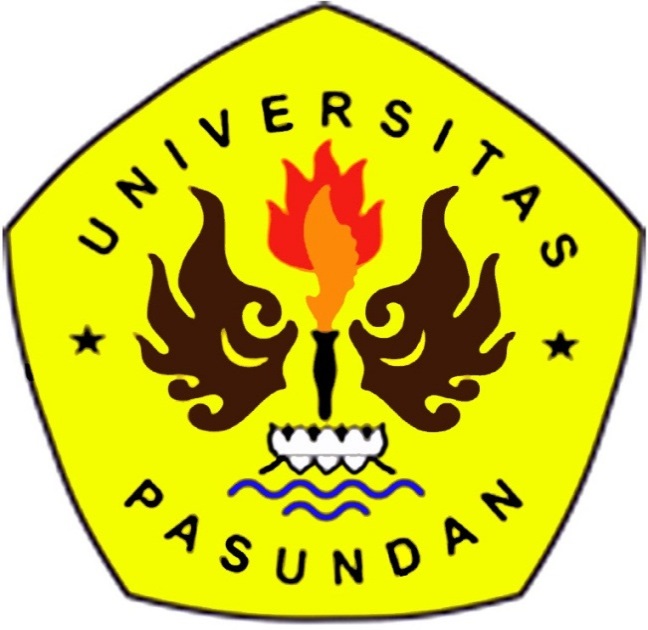 PROGRAM PASCA SARJANA MAGISTER PENDIDIKAN MATEMATIKAUNIVERSITAS PASUNDANBANDUNG2018LEMBAR  PENGESAHANPENERAPAN  PROBLEM BASED LEARNING (PBL)BERBANTUAN  VIDEOSCRIBE  DALAM PEMBELAJARAN  MATEMATIKA UNTUK MENINGKATKAN KEMAMPUAN PEMECAHKAN MASALAH  MOTIVASI DAN SELF-EFFICACY SISWADRAF TESISOlehABDUL ROHMANNPM. 168060010Tesis  ini telah memenuhi persyaratan karya tulis ilmiah yang telah  disetujui oleh tim pembimbing untuk diujikan  dalam sidang tugas akhir guna memperoleh gelar Magister  Pendidikam pada Program Magister Pendidikan MatematikaBandung,   September 2018TIM PEMBIMBINGPembimbing Utama,                                         Pembimbing Pendamping,Prof.Dr.H.Rully Indrawan,M.Si                   Prof. DR.Hj.R.Poppy Yuniawati,M.Pd  NIP. 19610326 198503 1 003		     NIP. 19610508 198603 2 004	       Direktur Pascasarjana                                        Ketua  Program Studi,Prof. Dr H. M Didi Turmudzi, M.Si.                     B.ana G. Kartasasmita, Ph.DNIP. 194609271985021001                                     NIP.130 676 130PERNYATAANDengan ini saya menyatakan bahwa tesis yang berjudul “PENERAPAN  PROBLEM BASED LEARNING (PBL) BERBANTUAN  VIDEOSCRIBE  DALAM PEMBELAJARAN MATEMATIKA UNTU MENINGKATKAN KEMAMPUAN PEMECAHKAN MASALAH  MOTIVASI DAN SELF EFFICACY SISWA” ini dan seluruh nisinya adalah benar-benay karya saya sendiri, vdan saya tidak melalakukan penjipakaan atau pengutipan dengan cara-cara yang tidak sesuai dengan etika ilmu yang berlaku dalam masyarakat keilmuan. Atas pernyataan ini saya siap menanggung resiko yang dijatuhkan kepada saya apabila dikemudian hari ditemukan adanya pelanggaran terhadap  etika keilmuandalam karya saya ini.Bandung,   September 2018Yang membuat pernyataan     Abdul Rohman,S.Pd        NPM. 168060010ABSTRAKAbdul Rohman, 2018.  Penerapan Problem Besed Learning (PBL)   berbantua   VIDEOSribe Dalam Pembalajaran Matematika Untuk Meningkatkan Kemampuan Pemecahan Masalah , Motivasi dan Self Efficacy siswa di SMK Negeri 4 SukabumiPenelitian ini bertujuan untuk mengetahui peningkatan kemampuan pemecahan masalah, motivasi dan  self efficacy siswa SMK Negeri 4 Kota Sukabumi melalui.  Penerapan  pembelajaran problem based learning (PBL) berbantuan VIDEOSribe. Metode  yang digunakan dalam penelitian ini adalah metoda mixed method  dengan tipe The Embedded Design. Populasi penelitian adalah seluruh siswa SMKN 4 Kota Sukabumi, sedangkan sampel adalah siswa kelas x tl 7 sebagai kelas eksperimen dan kelas x tl2 sebagai kelas kontrol. Kelas tersebut diambil dengan teknik purposive sampling yaitu pengambilan sampel berdasarkan pertimbangan tertentu (Sugiyono, 2008). Data yang dikumpulkan Dari kedua kelas berupa hasil angket motivasi dan self efficacy, nilai pretes dan postes. Sedangkan observasi dan wawancara hanya diberikaan pada kelompok eksperimen karena hanya berkaitan dengan pembelajaran PBL. Selanjutnya menentukan N_Gain dan data angket berupa data ordinal diubah ke  interval dengan Metoda successiv interval (MSI).setelah diadakan pengolahan data maka kesimpulannya adalah :1) Peningkatan kemampuan pemecahan masalah matematika siswa yang mendapat pembelajaran PBL lebih baik dari pada siswa yang mendapat pembelajaran konvensional 2)  Motivasi belajar siswa yang mendapat pembelajaran PBL lebih baik dari pada siswa yang mendapat pembelajaran konvensional. 3) Self Efficacy yang mendapat pembelajaran PBL lebih baik dari pada siswa yang mendapat pembelajaran konvensional. 4) Terdapat korelasi yang signifikan antara kemampuan pemecahan masalah dengan motivasi. 5) Terdapat korelasi yang signifikan antara kemampuan pemecahan masalah dengan self efficacy. 6)Terdapat korelasi yang signifikan motivasi dengan self efficacyKata Kunci	: Problem Besed Learning (PBL), Kemampuan Pemecahan Masalah ,                            Motivasi dan Self Efficacy.ABSTRACTAbdul Rohman, 2018. The application of assisted Problem Based Learning (PBL) VideoScribe in Mathematics Learning To Improve Students' Problem Solving Ability, Motivation and Self Efficacy at SMK Negeri  4 SukabumiThis study aims to determine the improvement of problem solving abilities, motivation and self efficacy of students of SMK Negeri 4 Kota Sukabumi through. Application of problem based learning (PBL) assisted by VIDEOSribe. The method used in this study is a mixed method method with the type of The Embedded Design. The study population was all students of SMK 4 Kota Sukabumi, while the sample was students of class x tl 7 as the experimental class and class x tl2 as the control class. The class was taken by purposive sampling technique that is sampling based on certain considerations (Sugiyono, 2008). Data collected From both classes in the form of motivation questionnaire and self efficacy, pretest and posttest scores. While observations and interviews were only given to the experimental group because it was only related to PBL learning. Furthermore, determining N_Gain and questionnaire data in the form of ordinal data is changed to interval with the successiv interval (MSI) method. After data processing is held, the conclusions are: 1) Improving mathematical problem solving skills of students who get PBL learning better than students who get conventional learning 2 ) Learning motivation of students who get PBL learning is better than students who get conventional learning. 3) Self Efficacy that gets PBL learning is better than students who get conventional learning. 4) There is a significant correlation between problem solving ability and motivation. 5) There is a significant correlation between problem solving ability and self efficacy. 6) There is a significant correlation of motivation with self efficacy          Keywords: Problem Besed Learning, Problem Solving Ability,                              Motivation and Self Efficacy.KATA PENGANTAR	Alhamdulillah,segala puji syukur peneliti panjatkan kehadirat Allah SWT atas rahmat, taufiq dan hidayah serta karunia-Nya sehingga laporan penelitian ini dapat diselesaikan dengan baik	Sebagai ucapan rasa syukur, peneliti mengucapkan terimakasih dan penghargaan yang setingi-tingginya  kepada :Bapak Prof. Dr.H. Rully Indrawan,M.Si selaku Pembimbing Utama yang telah senantiasa memberikan bimbingan, motivasi dan arahan sehingga selesailah laporan iniIbu Prof. Dr. Hj. R. Poppy Yuniawati,M.Pd  selaku Pembimbing Pendamping  yang telah senantiasa memberikan bimbingan, motivasi dan arahan sehingga selesailah laporan iniBapak H. Bana G. Kartasasmita, Ph.D. selaku ketua Program Pascasarjana Pendidikan Matematika yang telah memberi arahan sehingga terselesailah laporan iniIbu Widyasari Baniwati guru matematika kelas X TL SMKN 4 Sukabumi tahun 2017/2018 yang telah membantu dan bekerja sama dengan baik selama penelitian.Istri dan anak-anakku tercinta yang telah memberi dukungan sepenuhnya kepada peneliti sehingga selesailah laporan iniKepala SMKN 4 yang telah memberikan semangat sehingga selesailah laporan iniRekan-rekan guu SMKN 4 Sukabumi yang telah memberikn semangat dan dorongan sehingga selesailah laporan iniSemua pihak telah membantu sehingga terselesailah laporan ini 	Hanya do’a yang peneliti sampaikan atas segala kebaikan yang diberikan kepada peneliti dan semoga Allah SWT meridhoi Nya.	Tiada gading yang tak retak, peneliti menyadari bahwa laporan penelitian ini masih banyak kekurangannya, oleh karena itu kritik dan saran yang membangun sangat peneliti harapkan. Bandung,  September  2018